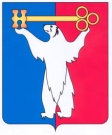 АДМИНИСТРАЦИЯ ГОРОДА НОРИЛЬСКАКРАСНОЯРСКОГО КРАЯРАСПОРЯЖЕНИЕ20.02.2015                                            г. Норильск                                               № 927О признании утратившим силу распоряжения и.о. заместителя Главы Администрации города Норильска по вопросам образования, культуры, спорта и молодежной политики от 29.12.2012 №6975В связи с изменением структуры Администрации города Норильска, реорганизацией МБМДУ «Молодежный центр» и МБУ «Молодежный центр»,1. Признать утратившим силу распоряжение и.о. заместителя Главы Администрации города Норильска по вопросам образования, культуры, спорта и молодежной политики от 29.12.2012 №6975 «Об утверждении стандартов качества предоставления муниципальных услуг в области молодежной политики».2. Опубликовать настоящее распоряжение в газете «Заполярная правда» и разместить его на официальном сайте муниципального образования город Норильск.3. Настоящее распоряжение вступает в силу с даты его подписания и распространяет свое действие на правоотношения, возникшие с 01.01.2015.И.о. Заместителя Руководителя Администрации города Норильскапо социальной политике 		                                                                С.В. Бабурина